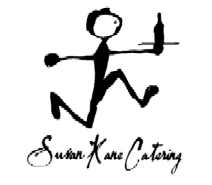 Corporate EventsALL MENUS ARE CUSTOM DESIGNED AND PRICED ACCORDINGLYFrom Small scale breakfast and lunch meetings to large corporate eventsCATERING OFFICE PARTIES, CEO DINNERS, OFFICE HOLIDAY EVENTSA handful of corporate clientsJ.P. Morgan, G.E. Asset Management, I.C.V. Capital, Sac Capital, GE Capital, Adam Hill, Empire Capital, Evercore, Citigroup, Goldman SachsExecutive ContinentalFreshly Baked Assorted Bagels, Muffins, ALMOND CroissantsSweet Butter, Preserves, Cream CheeseFreshly Squeezed OrangeFRESH   FRUIT PLATTERMelon, Pineapple, Kiwi, Berries, Grapes, PAPAYA, MANDARINCoffee, Decaffeinated Coffee & TeaWARM DISHESSCRAMBLED EGGEGG FRITTAMAKE YOUR OWN SCRAMBLE EGG grilled rolls on the sideBRIOCHE FRENCH TOASTFRITATTABREAKFAST WRAPSSTEAK AND EGGSBREAKFAST SAUSAGE, TURKEY SAUSAGE, CHICKEN APPLE SAUSAGEAPPLE SMOKED BACONFIRE ROASTED RED BLISS HOME FRIESCOLD DISHESSEASONAL FRUIT SELECTIONApricot, Asian pear, blackberry, blueberry, cantaloupe, cherries, currants, figs, grapes, honeydew melon, nectarine, papaya, peach, plum, raspberry, strawberry, watermelonHOUSE CURED SCOTTISH SALMONSliced tomatoes, onions, egg, capers, lemon, romaineSMOKED WHITEFISHFRESH BAKED PASTRIESMini Croissants, hotel almond and chocolate croissant, Fruit Danish, Mini Muffins, Banana Nut BreadPlain, poppy, sesame, everything, cinnamon raisin bagels Sweet unsalted cream butter, Artisan Jams, Jelly, cream cheeseGREEK YOGURT (NON-FAT)GranolaCorporate EventsALL MENUS ARE CUSTOM DESIGNED AND PRICED ACCORDINGLYFrom Small scale breakfast and lunch meetings to large corporate eventsCATERING OFFICE PARTIES, CEO DINNERS, OFFICE HOLIDAY EVENTSA handful of corporate clientsJ.P. Morgan, G.E. Asset Management, I.C.V. Capital, Sac Capital, GE Capital, Adam Hill, Empire Capital, Evercore, Citigroup, Goldman Sachsexecutive luncheonassorted gourmet sandwiches and wrapsside dishesfresh fruit and berry platterbottled poland spring, flavored seltzer, diet coke, coke, spritedessertpaper and plastic wareserving utensilsgourmet sandwiches and wrapsSMOKED VIRGINIA HAM, GREEN APPLE, BRIE, HONEY MUSTARD, LETTUCE ON BLACK BREADRARE ROAST BEEF W/ROMAINE, TOMATO, HORSERADISH DILL CRÈME ON FRENCH BAGUETTEFRESH MOZZARELLA, BASIL, ROAST PEPPER, SPINACH AND BASIL PESTO CIABATTA ROLLSMOKED TURKEY, MONTEREY JACK W/HONEY MUSTARD, ROMAINE ON CRANBERRY WALNUTSPA WRAP AVOCADO, CUCUMBER, SPROUTS, GREENS, CARROT, SCALLION CILANTRO MAYOLEMON THYME ORGANIC CHCKEN BREAST, LEMON ZEST, ARUGULA, BABY SPINACH WRAPGRILLED AHI TUNA, SPROUTS, CUCUMBER, CAPERS, SPINACH LEAF WASABI GINGER REMOULADE WRAPEGG SALAD WRAP W/LETTUCE, TOMATO, MAYOROAST TURKEY, BRIE, ROAST PEPPER, ROMAINE, SUNDRIED TOMATO MAYO ON BLACK BREADCREAMY DILL CHICKEN SALAD, SPINACH, PLUM TOMATO, WRAPGRILLED CHICKEN BREAST, ROAST PEPPER, TOMATO, ROMAINE, SUN DRIED TOMATO MAYO ON A BRIOCHEGRILLED VEGGIES, MOZZARELLA, ROAST PEPPER, SPINACH AND BASIL PESTO CIABATTA ROLLCorporate EventsALL MENUS ARE CUSTOM DESIGNED AND PRICED ACCORDINGLYFrom Small scale breakfast and lunch meetings to large corporate eventsCATERING OFFICE PARTIES, CEO DINNERS, OFFICE HOLIDAY EVENTSA handful of corporate clientsJ.P. Morgan, G.E. Asset Management, I.C.V. Capital, Sac Capital, GE Capital, Adam Hill, Empire Capital, Evercore, Citigroup, Goldman SachsSIDE DISHESSpinach Salad White Button Mushroom, Apple Smoked Bacon, Diced Egg, Red Onion, GorgonzolaAged Balsamic VinaigretteCaesar SaladHerb Crusted Focaccia Croutons, Reggiano Cheese, Creamy Garlic DressingSautéed Haricot VertsCaramelized Shallots, Sun dried Tomato, Garlic, Toasted Pine NutsVegetable Rice Salad Diced Carrot, Cucumber, Spinach, Tomato, Red Onion, BroccoliChilled Asparagus SpearsDiced Plum Tomato Champagne VinaigretteChopped RomaineSpinach, Candied Pecans, Apple, Carrot, Tomato, Scallion, Mandarin OrangeCitrus VinaigretteOrzo Pasta Salad Spinach, Scallion, Dice Tomato, Cucumber, RadicchioMediterranean Pasta SaladTomato Basil Salad Red Onion, Garlic, Basil Leaf, Red Crushed Pepper Flakes Extra Virgin Olive OilBasil Pesto Pasta Salad Sun Dried Tomato, Pine Nut, Reggiano, Basil Leaf, Basil Pesto Olive OilARUGULA, BELGIAN ENDIVE & RADICCHIODanish Bleu, Pear, Toasted Walnut, Aged Sherry Wine VinaigretteCorporate EventsALL MENUS ARE CUSTOM DESIGNED AND PRICED ACCORDINGLYFrom Small scale breakfast and lunch meetings to large corporate eventsCATERING OFFICE PARTIES, CEO DINNERS, OFFICE HOLIDAY EVENTSA handful of corporate clientsJ.P. Morgan, G.E. Asset Management, I.C.V. Capital, Sac Capital, GE Capital, Adam Hill, Empire Capital, Evercore, Citigroup, Goldman SachsSIDE DISHESShredded Carrot Salad Ginger, Apples, Walnuts, RaisinsGrilled New Potato SaladRoast Haricot Verts, Sun Dried TomatoCreaming Tarragon DressingGreek SaladFeta, Red Onion, Kalamata Olives, Cucumber, Diced Tomato, Grape Leaves, Hot PeppersGrilled Veggie PlatterZucchini, Squash, Eggplant, Asparagus Spears, Charcoal PeppersFresh Buffalo MozzarellaBasil Leaf, Sliced Tomato, Pine Nuts, Olive Oil and Balsamic GlazeRoast Spiced Sweet Potato SpearsBrown Sugar Glaze Sour CreamRoast Idaho Potato Spears Chive Sour CreamCouscousFeta, Purple Grapes, Scallion, Mandarin Orange, Grape TomatoAged Sherry Wine VinaigretteWild Rice SaladRaisins, Candied Pecan, Scallion, Diced Carrot, Celery, Orange SegmentsWhite Truffle Balsamic VinaigretteMESCLUN SALADMandarin Orange, Hearts of Palm, Champagne VinaigretteFRISSEShaved Pear, Bleu Cheese, Toasted Walnuts Walnut VinaigretteCorporate EventsALL MENUS ARE CUSTOM DESIGNED AND PRICED ACCORDINGLYFrom Small scale breakfast and lunch meetings to large corporate eventsCATERING OFFICE PARTIES, CEO DINNERS, OFFICE HOLIDAY EVENTSA handful of corporate clientsJ.P. Morgan, G.E. Asset Management, I.C.V. Capital, Sac Capital, GE Capital, Adam Hill, Empire Capital, Evercore, Citigroup, Goldman SachsUPSCALE PLATTER LUNCHEONAPPETIZERCHILLED JUMBO SHRIMPCocktail SauceLUNCHEON ENTREEFRENCH CUT CHICKEN BREASTChimicurri SauceROSEMARY THYME CRUSTED FILET MIGNONHorseradish Dill CrèmeOVEN ROAST SIDE OF SALMON FILETBaby Spinach, Grilled Pear and Red Roast BeetIN ADDITIONSPINACH LEAF SALADGorgonzola, Olives, White Bean, Red Onion, Grape TomatoRed Wine VinaigretteOVEN ROAST IDAHO POTATO SPEARSSour Cream and ChiveMARINATED OVEN ROAST EGGPLANT, CHARCOAL RED PEPPER, GRILLED RED ONION, GRILLED ASPARAGUS SPEARSBalsamic GlazedAT THE ENDFRESH FRUIT AND BERRY PLATTERCHOCOLATE DIPPED STRAWBERRIESTIRIMISUASSORTED DRINKS AND BOTTLED WATERCorporate EventsALL MENUS ARE CUSTOM DESIGNED AND PRICED ACCORDINGLYFrom Small scale breakfast and lunch meetings to large corporate eventsCATERING OFFICE PARTIES, CEO DINNERS, OFFICE HOLIDAY EVENTSA handful of corporate clientsJ.P. Morgan, G.E. Asset Management, I.C.V. Capital, Sac Capital, GE Capital, Adam Hill, Empire Capital, Evercore, Citigroup, Goldman SachsUPSCALE PLATTER LUNCHEONGOURMET SANDWICH AND WRAP LUNCHEONFRESH MOZZARELLA, BASIL, VINE RIPE LOCAL TOMATO, SPINACH AND BASIL PESTO CIABATTA ROLLSMOKED TURKEY AND MONTEREY JACK W/HONEY MUSTARD, ROMAINE ON CRANBERRY WALNUTSPA WRAP AVOCADO, CUCUMBER, SPROUTS, GREENS, CARROT, SCALLION CILANTRO MAYOAHI TUNA, SPROUTS, CUCUMBER, CAPERS, SPINACH LEAF WASABI GINGER REMOULADE WRAPPLATTERS OF:FRENCH CUT ORGANIC LEMON ZEST CHICKEN BREASTChimicurri SaucePANSEARED DIVER SEA SCALLOP AND GOURMET GRILLED SAUSAGESCHAR GRILLED ROSEMARY THYME FLANK STEAKHorseradish Dill CrèmeIN ADDITIONPEARL COUSCOUSMandarin Orange, Hearts of Palm, Grape Tomato, ScallionCitrus VinaigretteCHARRED ASPARAGUS SPEARSMeyers Lemon Olive OilARTISAN HAND PICKED BABY GREENSPomegranate VinaigretteSEEDLESS WATERMELON, FRESH MINT, MONTRACHET SALADGOURMET COOKIES AND BROWNIESASSORTED SODA AND BOTTLED WATERCorporate EventsALL MENUS ARE CUSTOM DESIGNED AND PRICED ACCORDINGLYFrom Small scale breakfast and lunch meetings to large corporate eventsCATERING OFFICE PARTIES, CEO DINNERS, OFFICE HOLIDAY EVENTSA handful of corporate clientsJ.P. Morgan, G.E. Asset Management, I.C.V. Capital, Sac Capital, GE Capital, Adam Hill, Empire Capital, Evercore, Citigroup, Goldman Sachs, XL America, BLT PropertiesCEO DINNER PARTNERS PRIVATE HOMETO BE PASSED TO YOUR GUESTSCAJUN STYLE CRAB CAKESChipotle RemouladeJAMAICAN JERK CHICKEN SATEMango Mojo SauceBUFALO MOZZERELLA, BASIL LEAF, OVEN ROAST PLUM TOMATO BRUSCHETTAHerb Crusted Crostini, Extra Virgin Olive OilRACK OF LAMBMint SauceSAUTEED LOBSTER MEATToasted Buttered Brioche Bun1st COURSEMESCLUN GREENSMandarin Orange, Hearts of Palm, Grape Tomato, ScallionChampagne Vinaigrette2nd COURSEINTERMEZZORaspberry Sorbet  3RD CourseCHARRED BLACK ANGUS SIRLOIN STEAKRanchero SauceTANDOORI STYLE SALMON FILETSAUTEED JASMINE RICESAUTEED SPINACH LEAF CRISPY GARLIC AND EXTRA VIRGIN OLIVE OILParker House Rolls Sweet Butter Florets4TH CourseSTRAWBERRY SHORTCAKEHouse Made Flaky Biscuits and Whipping CreamFrench Roast, Decaf, Herbal Teas ½ and ½, whole Milk, Brown Sugar, SplendaLittle Chocolates placed on Dinner Table Small Aged cheeses and Grapes and Strawberries